Élelmiszertudományi Doktori Iskola (ÉTDI)PhD házivédés jegyzőkönyv minta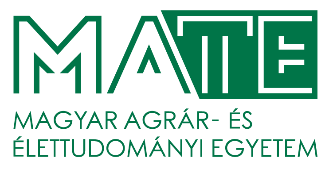 JegyzőkönyvNÉVPhD értekezésének munkahelyi vitájárólIdőpont: 	...........................................................Helyszín:	...........................................................		...........................................................Értekezéstervezet címe: ...........................................................................................
Az Értekezéstervezetet Bíráló Bizottság (ÉTÉB) összetétele:Elnök:		NÉV, TUDOMÁNYOS FOKOZATOpponensek:	NÉV, TUDOMÁNYOS FOKOZAT és NÉV, TUDOMÁNYOS FOKOZATTitkár:		NÉV, TUDOMÁNYOS FOKOZATElnök.: Üdvözli a jelenlevőket, bemutatja a Bizottság tagjait és megnyitja a védést.Felkéri a Jelöltet, hogy max. 30 percben mutassa be munkáját.A Jelölt megtartja előadását.Elnök: Felkéri az opponenseket, hogy ismertessék véleményüket.NÉV és NÉV felolvassák opponensi véleményüket (jegyzőkönyvhöz csatolva vannak az aláírt bírálatok).Elnök: Felkéri a Jelöltet, hogy válaszoljon az elhangzott kérdésekre és hozzászólásokra.Jelölt válaszol az opponensek által feltett kérdésekre és hozzászólásokra.Az opponensek megjegyzései a Jelölt válaszaira (TÉTELESEN FELSOROLNI):..........................................................................................................................................................................................................................................................................................................................................Az opponensek elfogadják/nem fogadják el a válaszokat.Elnök: Megkérdezi a résztvevőket, hogy van-e bárkinek kérdése, megjegyzései (részletesen leírni a Jelölt válaszaival együtt).NÉV: ...................................................................................................................................NÉV: ...................................................................................................................................NÉV: ...................................................................................................................................NÉV: ...................................................................................................................................A vitát követően a Bizottság ZÁRT ülésen meghozza a határozatotAz elnök újra megnyitja a nyílt ülést, kihirdeti az ÉTÉB által hozott határozatot. Megköszöni a részvételt és a munkahelyi vitát lezárja.A jelenlévők ezen aláírásukkal hitelesítik a jegyzőkönyvet.Budapest, ..............................................................................................				......................................................     NÉV								 NÉV
bíráló								bíráló...............................................				..........................................................NÉV								NÉV
az ÉTÉB elnöke						az ÉTÉB titkára